‘Who’s Looking at the Family, Exhibition Catalogue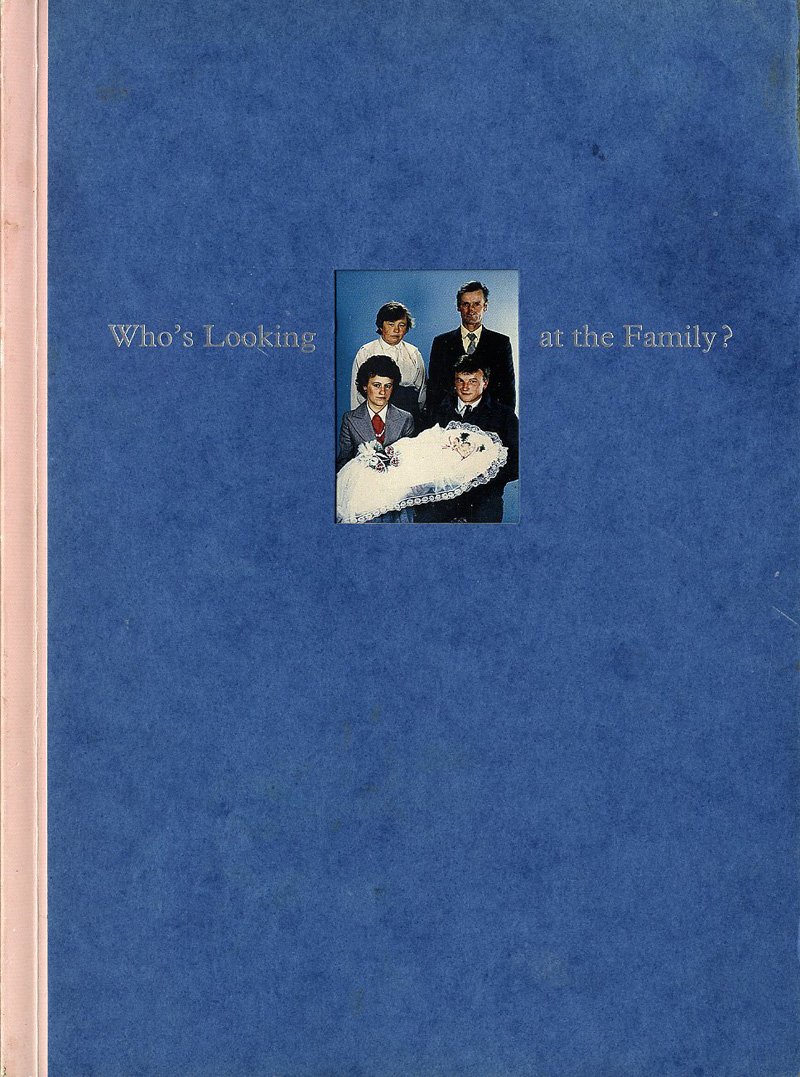 Front Cover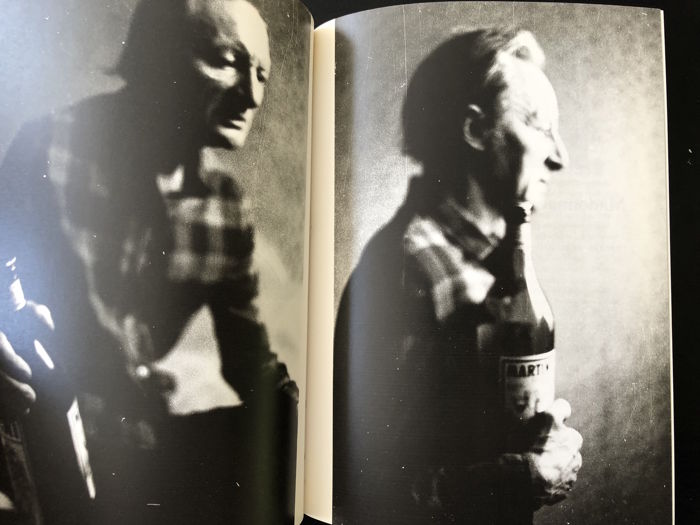 Richard Billingham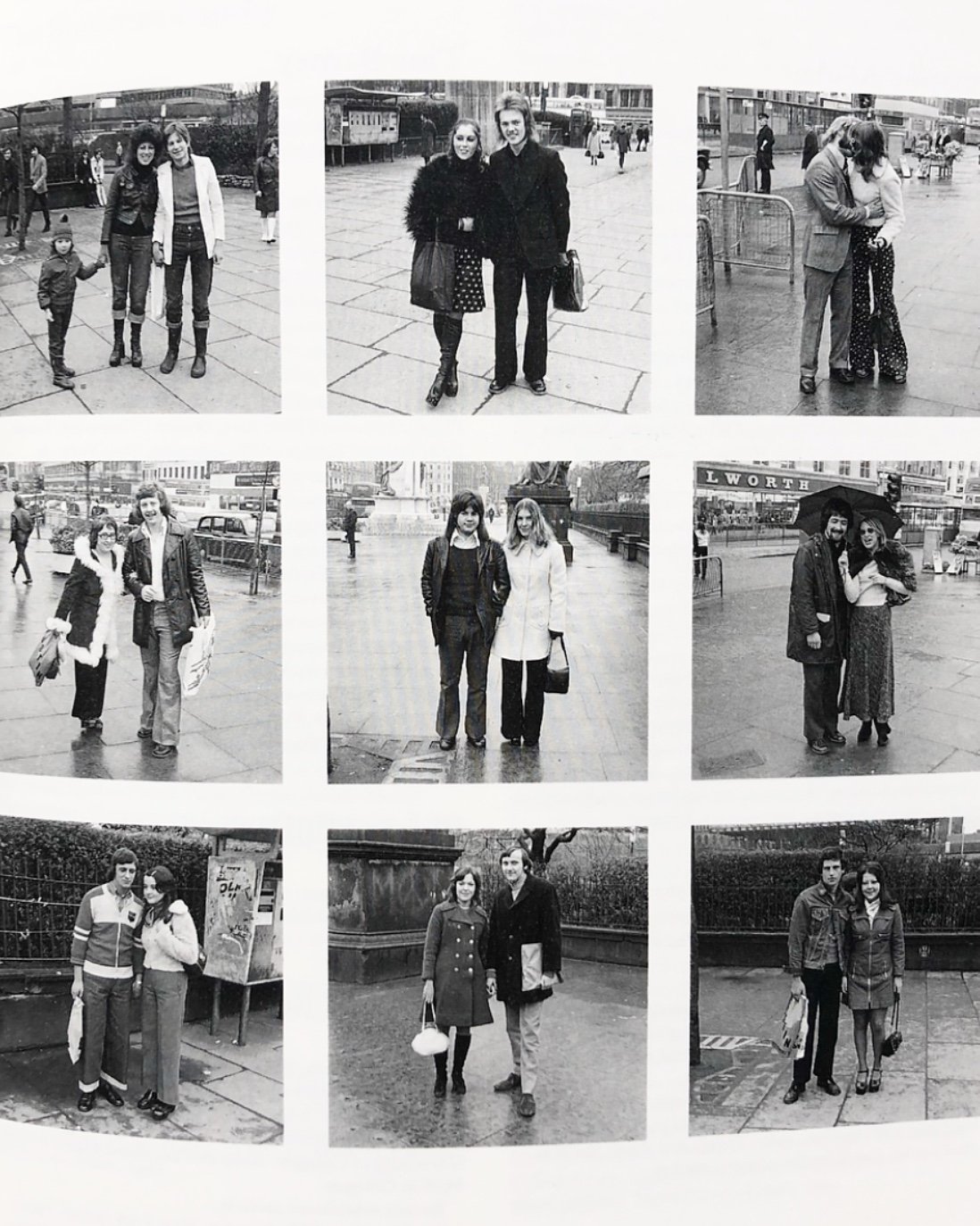 Martin Parr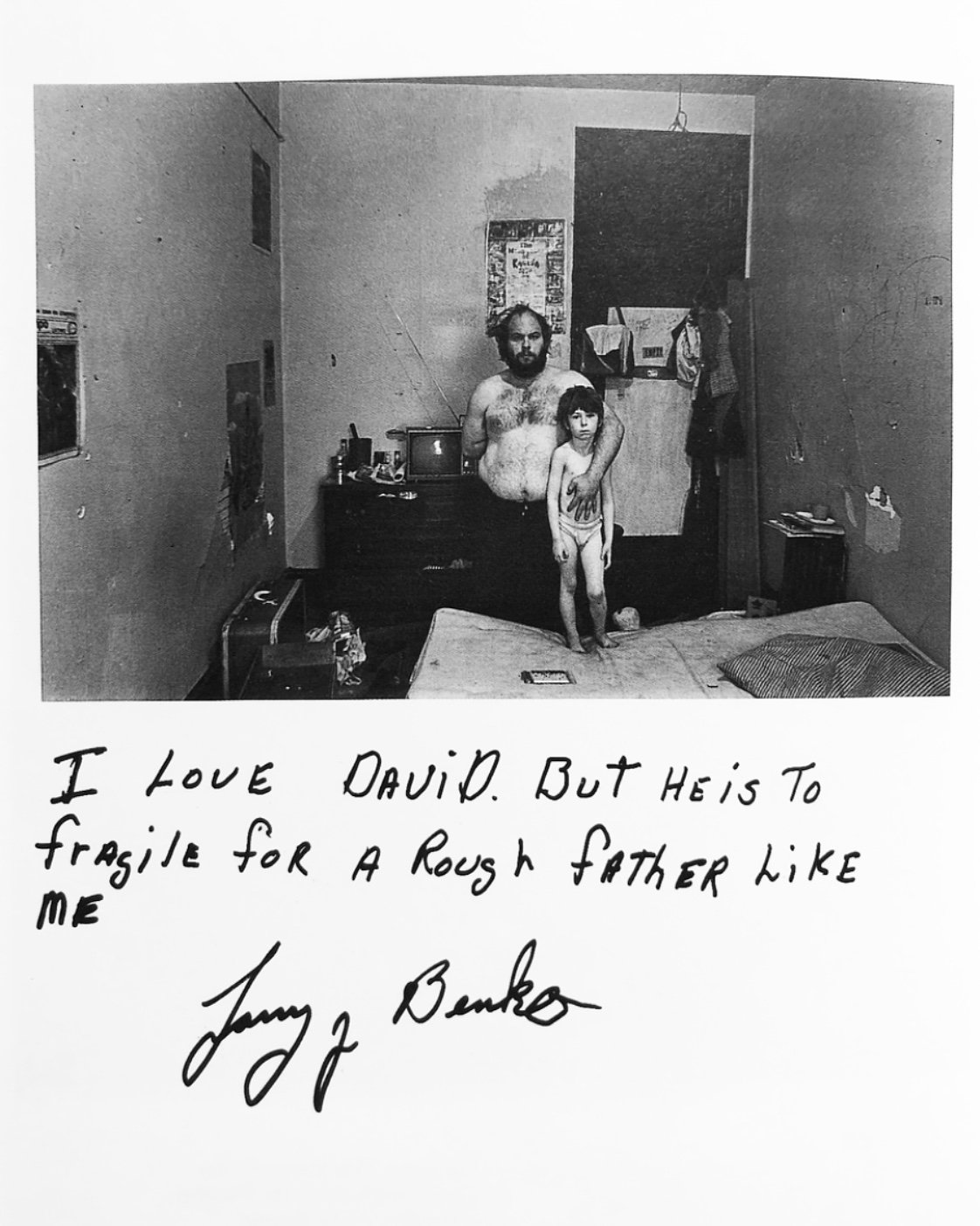 Jim Goldberg